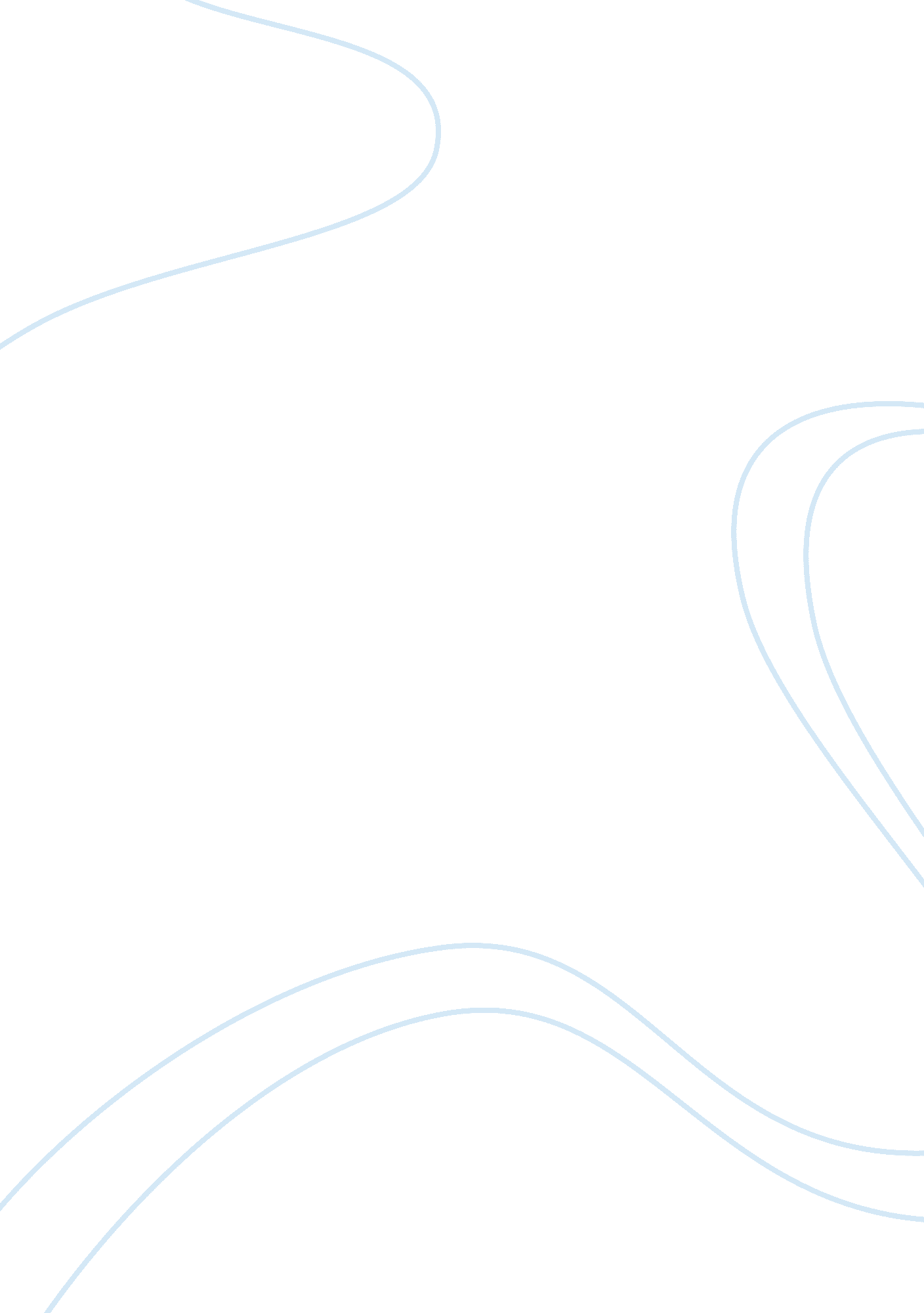 Scary disease statistics in the usa - lung cancerHealth & Medicine, Disease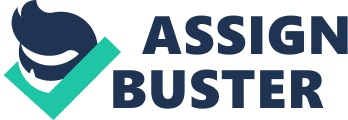 One of every 16 individuals in the US will be determined to have lung cancer growth in their lifetime. In excess of 228, 000 individuals in the US will be determined to have this disease within the year, with people finding out each 2 to 3 minutes. The percentage of lung cancer growth is 60 to 65 percent of all individuals who have never smoked or are previous smokers. Out of that 10 to 15 percent are the individuals that are considered to be never-smokers. The statistics for men in the US having this disease is 51 percent while women have the other 49 percent. Although, lung cancer can affect anyone despite being a man or a women. Smoking causes most of lung cancer both in smokers and in individuals presented to use smoke. However, this additionally happens in individuals who never smoked and in the individuals who never had drawn out presentation to used smoke. In these cases, there might be no reasonable reason for this disease. There are generally two types of cancer which is small cell lung cancer and non-small cell lung cancer. So small cell occurs exclusively with heavy smokers while non-small cell is the term for other types of lung cancers that behave similarly. The non-small cell lung cancers have squamous cell carcinoma, adenocarcinoma and large cell carcinoma. Various variables may build your danger of lung cancer. Some hazard variables can be controlled, for example, by not smoking. What’s more, different components can’t be controlled, for example, your family ancestry. Risk factors are as follows smoking, exposure to secondhand smoke, and exposure to radon gas which are found in soil or rock. Unsafe radon can accumulate in any building, including your own home. Other risks include exposure to asbestos and other carcinogens such as arsenic, chromium and nickel. Lung cancer can also occur through family history and can increase the risks through generations. Side effects of lung cancer are changed and cautioning signs are not constantly self-evident. A few people who get lung cancer show no indications until the disease is found during a normal chest x-ray or CT scan. The symptoms are a persistent cough, shortness of breath, blood-streaked sputum, chest pain, frequent episodes of bronchitis or pneumonia, weight loss, weakness, and fatigue. A wide range of diagnostic tests and procedures are used to diagnose lung cancer, including physical exams, blood tests, imaging tests, biopsy, or checking your history. Treatment for cancer growth includes a mix of medical procedure to expel disease cells, and chemotherapy and radiation treatment to slaughter disease cells. Lung cancer is hopeless except if complete careful evacuation of the tumor cells can be accomplished. Radiation treatment, which uses powerful vitality bars to execute disease cells, might be utilized for both NSCLC and SCLC and is a decent alternative for individuals who are not appropriate for medical procedure or who decline medical procedure. It can likewise be utilized after medical procedure to execute any cancer cells that may remain. Chemotherapy, which includes offering medications to kill cancer growth cells, is utilized for both NSCLC and SCLC. Chemotherapy medications might be given alone or in mix with medical procedure or radiation treatment. Chemotherapy is the treatment of first decision for SCLC since it has normally spread widely in the body when it has been analyzed. The best measure that can be taken to anticipate the advancement of lung disease is to stop smoking. Decreasing presentation to latent smoking is likewise a compelling technique for aversion. 